GUVERNUL ROMÂNIEI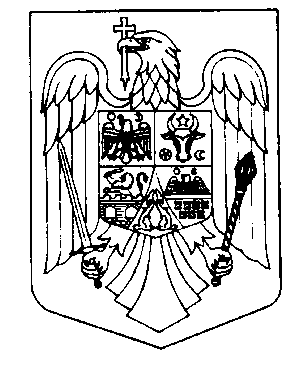 ORDONANŢĂ DE URGENŢĂprivind stabilirea cadrului instituțional și adoptarea unor măsuri necesare pentru înființarea Punctului Național de Acces, conform regulamentelor delegate de completare a Directivei 2010/40/UE a Parlamentului European și a Consiliului din 7 iulie 2010 privind cadrul pentru implementarea sistemelor de transport inteligente în domeniul transportului rutier și pentru interfețele cu alte moduri de transportȚinând cont de competențele Ministerului Transporturilor, Infrastructurii şi Comunicaţiilor, exercitate în calitatea sa de organ de specialitate al administraţiei publice centrale care stabileşte, la nivel naţional, politica în domeniul transporturilor şi infrastructurii de transport, și care elaborează strategia şi reglementările specifice de dezvoltare şi de armonizare ale activităţilor în cadrul politicii generale a Guvernului, pe domeniile coordonate şi îndeplineşte rolul de autoritate de stat, în domeniul său de activitate,Luând în considerare faptul că Ministerul Transporturilor, Infrastructurii şi Comunicaţiilor este autoritatea publică centrală responsabilă cu implementarea politicilor de transport şi infrastructură de transport, adoptate la nivelul Uniunii Europene şi al organismelor internaţionale,Ținând cont de faptul că proiectele de infrastructură transeuropeană de transport sunt investiţii publice de importanţă strategică pentru România, care asigură conectivitatea cu coridoarele de transport europene şi creşterea mobilităţii populaţiei şi a mărfurilor, influenţând în mod direct relaţiile economice şi dezvoltarea mediului de afaceri la nivel naţional,Luând în considerare faptul că reţeaua de transport TEN-T asigură interconexiuni transeuropene, contribuind astfel la îmbunătăţirea liberei circulaţii a persoanelor, bunurilor şi la promovarea coeziunii economice, sociale şi teritoriale, precum şi la realizarea unei pieţe economice competitive,Având în vedere transpunerea Directivei 2010/40/UE a Parlamentului European și a Consiliului din 7 iulie 2010 privind cadrul pentru implementarea sistemelor de transport inteligente în domeniul transportului rutier și pentru interfețele cu alte moduri de transport, prin Ordonanţa Guvernului nr. 7/2012 privind implementarea sistemelor de transport inteligente în domeniul transportului rutier şi pentru realizarea interfeţelor cu alte moduri de transport, aprobată prin Legea nr. 221/2012,Ținând cont de faptul că Sistemele inteligente de transport (STI) sunt vitale pentru a crește siguranța și pentru a rezolva problemele tot mai mari ale emisiilor și congestiei din Europa, acestea contribuind la un transport mai sigur, mai eficient și mai durabil prin aplicarea diverselor tehnologii de informare și comunicare la toate modurile de transport de pasageri și de marfă, cât și la accesul facil la date referitoare la evenimente de trafic, parcări sigure și securizate pentru camioane și vehicule comerciale, date despre vreme și condițiile de circulație, ceea ce va contribui și la îmbunătățirea procesului de planificare a calătoriilor,Luând în considerare:-  Regulamentul Delegat (UE) nr. 886/2013 al Comisiei din 15 mai 2013 de completare a Directivei 2010/40/UE a Parlamentului European și a Consiliului în ceea ce privește datele și procedurile pentru furnizarea către utilizatori, în mod gratuit, atunci când este posibil, a unor informații minime universale în materie de trafic referitoare la siguranța rutieră, - Regulamentul Delegat (UE) nr. 885/2013 al Comisiei din 15 mai 2013 de completare a Directivei 2010/40/UE a Parlamentului European și a Consiliului privind STI în ceea ce privește furnizarea de servicii de informații referitoare la locuri de parcare sigure și securizate pentru camioane și vehicule comerciale, - Regulamentul Delegat (UE) nr. 2015/962 al Comisiei din 18 decembrie 2014 de completare a Directivei 2010/40/UE a Parlamentului European şi a Consiliului în ceea ce priveşte prestarea la nivelul UE a unor servicii de informare în timp real cu privire la trafic, care impun înfiinţarea Punctelor Naționale de Acces pentru date de trafic la nivelul statelor membre,-  Regulamentul Delegat (UE) nr. 2017/1926 al Comisiei din 31 mai 2017 de completare a Directivei 2010/40/UE a Parlamentului European şi a Consiliului în ceea ce priveşte furnizarea la nivelul UE a unor servicii de informare cu privire la călătoriile multimodale,Având în vedere necesitatea înfiinţării ”Punctului Național de Acces ”, precum și stabilirea administratorului acestuia la nivelul infrastructurii de transport rutier de interes național, în vederea aplicării prevederilor cuprinse în Regulamentele Delegate de completare a Directivei 2010/40/UE a Parlamentului European şi a Consiliului, menţionate mai sus,	Luând în considerare starea de fapt obiectivă a situației extraordinare, reprezentată de necesitatea definirii în legislația națională a Punctului National de Acces, precum și a stabilirii administratorului și asigurarea funcționalității acestuia, ca demers al implementării obligațiilor prevăzute în cele patru Regulamentele Delegate, Ținând cont de starea de fapt independentă de voința Guvernului a situației extraordinare, determinată de necesitatea respectării obligațiilor care decurg din actele adoptate la nivelul Uniunii Europene, cu trimitere la dezvoltarea Punctului Național de Acces, astfel cum este prevăzut în Regulamentele Delegate (UE) de completare a Directivei 2010/40/UE a Parlamentului European şi a Consiliului, Luând în considerare starea de fapt cuantificabilă a situației extraordinare care este detereminată de faptul că neîndeplinirea în regim de urgență a prevederilor legislative poate conduce la întârzieri în punerea în aplicare a obligațiilor ce decurg din regulamentele delegate ale Uniunii Europene, care fac deja obiectul a patru cauze de infringement care privesc România, declanșate de către Comisia Europeană, în data de 14 mai 2020, și, în consecință, la posibile acțiuni de sancționare a statului român în acest sens,Ținând cont de faptul că prezenta ordonanță de urgență privește un interes public general, deoarece implementarea măsurilor propuse va conduce la creșterea siguranței rutiere și la reducerea problemelor privind emisiile și congestia din Europa, contribuind la un transport mai sigur, mai eficient și mai durabil, prin aplicarea diverselor tehnologii inovative de informare și comunicare la toate modurile de transport de pasageri și de marfă,Luând în considerare faptul că prin integrarea Sistemelor Inteligente de Transport (STI) se pot crea noi servicii, inclusiv apariția de noi locuri de muncă și creștere economică în sectorul transporturilor,În vederea evitării impunerii sancţiunilor împotriva României, conform art. 260 alin. (3) din Tratatul privind funcţionarea Uniunii Europene, care accelerează mecanismul de impunere a sancţiunilor pecuniare având în vedere că, după etapa precontencioasă, Comisia Europeană poate decide sesizarea Curții de Justiție a UE, unde o decizie nefavorabilă a Curții pentru România poate avea repercusiuni grave asupra bugetului de stat, 		Pentru evitarea acestei situaţii şi pentru îndeplinirea obligaţiilor de stat membru UE, precum şi pentru evitarea pe viitor a sesizării Curţii de Justiţie a Uniunii Europene, fiind vorba de o situaţie extraordinară a cărei reglementare nu poate fi amânată,În considerarea faptului că aceste elemente vizează interesul general public şi constituie situaţii de urgenţă şi extraordinare a căror reglementare nu poate fi amânată,În temeiul art. 115 alin. (4) din Constituția României, republicată,Guvernul României adoptă prezenta ordonanță de urgență:	Art. 1. - Se înființează Punctul Național de Acces, numit în continuare PNA, de către Ministerul Transporturilor, Infrastructurii și Comunicațiilor. Art. 2. – (1) PNA constituie o interfață digitală unică prin intermediul căreia se colectează, prelucrează și diseminează date/informații care vor oferi posibilitatea de a furniza servicii de informații referitoare la locuri de parcare sigure și securizate pentru camioane și vehicule comerciale, informații minime universale în materie de trafic legate de siguranța rutieră, servicii de informare în timp real cu privire la trafic și servicii de informare cu privire la călătoriile multimodale. Aceste puncte de acces pot oferi posibilitatea de a furniza serviciul de informații la nivel transfrontalier.                (2) PNA poate fi accesat la adresa https://pna.cestrin.ro/ro.Art. 3. - (1) Ministerului Transporturilor, Infrastructurii și Comunicațiilor, prin Compania Naţională de Administrare a Infrastructurii Rutiere-S.A., societate care funcţionează sub autoritatea Ministerului Transporturilor, Infrastructurii şi Comunicaţiilor este desemnat administratorul PNA.               (2)  Administratorul PNA, asigură colectarea, prelucrarea și diseminarea prin intermediul PNA a datelor/informațiilor conforme specificațiilor celor patru regulamente delegate de completare  a Directivei 2010/40/UE a Parlamentului European și a Consiliului.             (3)  Cheltuielile pentru administrarea, operarea, întreţinerea şi dezvoltarea PNA vor fi alocate de la bugetul de stat prin bugetul Ministerului Transporturilor, Infrastructurii şi Comunicaţiilor, cu această destinaţie. Art.  4. – (1)  Autoritatea Rutieră Română, instituţie publică în subordinea Ministerului Transporturilor, Infrastructurii şi Comunicaţiilor, este Organismul Național Competent, desemnat să asigure punerea în aplicare a prevederilor:a) art. 8 din Regulamentul Delegat (UE) nr. 885/2013 din 15 mai 2013 de completare a Directivei 2010/40/UE a Parlamentului European şi a Consiliului privind STI în ceea ce priveşte furnizarea de servicii de informaţii referitoare la locuri de parcare sigure şi securizate pentru camioane şi vehicule comerciale,b) art. 9 din Regulamentul Delegat nr. 886/2013 din 15 mai 2013 de completare a Directivei 2010/40/UE a Parlamentului European şi a Consiliului în ceea ce priveşte datele şi procedurile pentru furnizarea către utilizatori, în mod gratuit, atunci când este posibil, a unor informaţii minime universale în materie de trafic referitoare la siguranţa rutieră.                (2) Organismul desemnat este notificat Comisiei Europene de către Ministerul Transporturilor, Infrastructurii și Comunicațiilor.               (3)  Pentru desfăşurarea activităţii Organismului Naţional Competent, se suplimentează numărul maxim de posturi al Autorităţii Rutiere Române cu un număr de 15 posturi.             (4)  Cheltuielile legate de desfăşurarea activităţii Organismului Naţional Competent vor fi suportate din fondurile proprii ale Autorităţii Rutiere Române. Art.5. - Ministerului Transporturilor, Infrastructurii şi Comunicaţiilor este Autoritatea Competentă, desemnată să asigure punerea în aplicare a prevederilor:art. 11 din Regulamentul Delegat (UE) nr. 2015/962 al Comisiei din 18 decembrie 2014 de completare a Directivei 2010/40/UE a Parlamentului European şi a Consiliului în ceea ce priveşte prestarea la nivelul UE a unor servicii de informare în timp real cu privire la traffic, art. 9 din Regulamentul Delegat (UE) nr. 2017/1926 din 31 mai 2017 de completare a Directivei 2010/40/UE a Parlamentului European şi a Consiliului în ceea ce priveşte furnizarea la nivelul UE a unor servicii de informare cu privire la călătoriile multimodale.Art. 6. – Prezenta ordonanță de urgență a Guvernului privind stabilirea cadrului instituțional și adoptarea unor măsuri necesare pentru înfiinţarea Punctului Naţional de Acces  pune în aplicare dispozițiile:a) Regulamentului Delegat (UE) nr. 886/2013 al Comisiei din 15 mai 2013 de completare a Directivei 2010/40/UE a Parlamentului European și a Consiliului în ceea ce privește datele și procedurile pentru furnizarea către utilizatori, în mod gratuit, atunci când este posibil, a unor informații minime universale în materie de trafic referitoare la siguranța rutieră, publicat în Jurnalul Oficial al Uniunii Europene L 247/6, din 18.9.2013;b) Regulamentului Delegat (UE) nr. 885/2013 al Comisiei din 15 mai 2013 de completare a Directivei 2010/40/UE a Parlamentului European și a Consiliului privind STI în ceea ce privește furnizarea de servicii de informații referitoare la locuri de parcare sigure și securizate pentru camioane și vehicule comerciale, publicat în Jurnalul Oficial al Uniunii Europene L 247/1, din 18.9.2013;c) Regulamentului Delegat (UE) nr. 2015/962 al Comisiei din 18 decembrie 2014 de completare a Directivei 2010/40/UE a Parlamentului European şi a Consiliului în ceea ce privește prestarea la nivelul UE a unor servicii de informare în timp real cu privire la trafic, publicat în Jurnalul Oficial al Uniunii Europene L 157/21, din 23.6.2015;d) Regulamentului delegat (UE) 2017/1926 din 31 mai 2017 de completare a Directivei 2010/40/UE a Parlamentului European şi a Consiliului în ceea ce priveşte furnizarea la nivelul UE a unor servicii de informare cu privire la călătoriile multimodale, publicat în Jurnalul Oficial al Uniunii Europene L 272/1, din 21 octombrie 2017.Art. 7. -  În termen de 90 de zile de la intrarea în vigoare a prezentei ordonanțe de urgență a Guvernului, prin ordin al ministrului transporturilor, infrastructurii și comunicațiilor se aprobă normele metodologice de punere în aplicare a prezentei ordonanțe de urgență a Guvernului.PRIM MINISTRULUDOVIC ORBAN